:			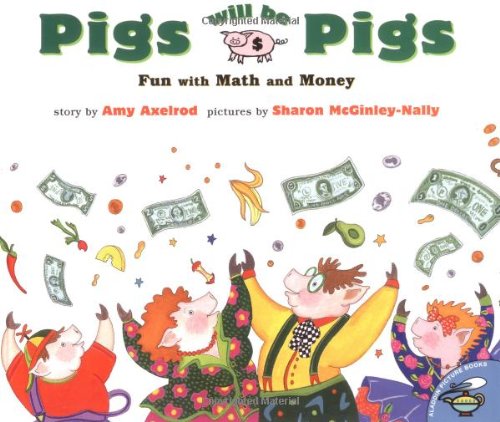 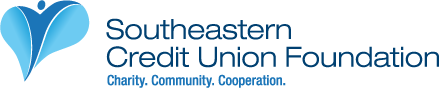 